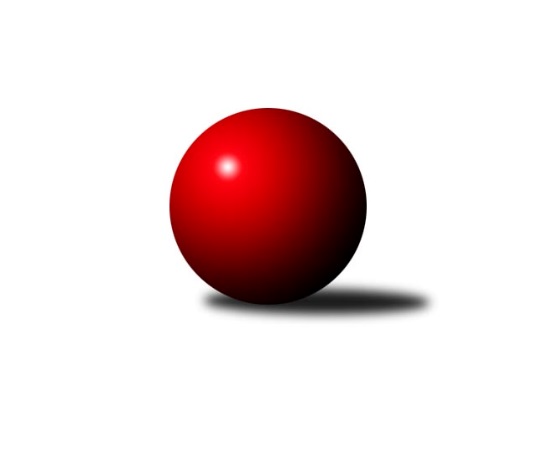 Č.6Ročník 2017/2018	4.5.2024 Východočeská divize 2017/2018Statistika 6. kolaTabulka družstev:		družstvo	záp	výh	rem	proh	skore	sety	průměr	body	plné	dorážka	chyby	1.	SKK České Meziříčí	6	5	0	1	64 : 32 	(42.0 : 30.0)	2637	10	1787	850	23.5	2.	TJ Tesla Pardubice	6	4	2	0	61 : 35 	(40.0 : 32.0)	2627	10	1813	814	29.2	3.	KK Dobruška	6	4	1	1	57 : 39 	(42.5 : 29.5)	2670	9	1822	849	30	4.	SKK Třebechovice p. O.	6	4	0	2	52 : 44 	(39.0 : 33.0)	2632	8	1794	839	24.3	5.	KK Zálabák Smiřice	6	4	0	2	50 : 46 	(40.0 : 32.0)	2703	8	1838	864	31	6.	TJ Dvůr Králové n. L.	6	3	0	3	50 : 46 	(38.0 : 34.0)	2594	6	1789	805	36	7.	KK Vysoké Mýto	6	3	0	3	50 : 46 	(42.0 : 30.0)	2584	6	1759	825	27.2	8.	TJ Jiskra Hylváty	6	2	2	2	47 : 49 	(37.5 : 34.5)	2600	6	1779	821	33.8	9.	TJ Start Rychnov n. Kn. B	6	2	0	4	46 : 50 	(36.0 : 36.0)	2542	4	1753	789	32.8	10.	TJ Lokomotiva Trutnov B	6	2	0	4	44 : 52 	(32.0 : 40.0)	2569	4	1783	786	39.7	11.	TJ Nová Paka	6	2	0	4	39 : 57 	(28.5 : 43.5)	2447	4	1724	723	42.3	12.	TJ Červený Kostelec B	6	2	0	4	38 : 58 	(30.0 : 42.0)	2599	4	1764	835	30	13.	SKK Vrchlabí B	6	1	1	4	42 : 54 	(27.0 : 45.0)	2594	3	1773	821	36.2	14.	TJ Sokol Rybník	6	1	0	5	32 : 64 	(29.5 : 42.5)	2560	2	1763	797	35.3Tabulka doma:		družstvo	záp	výh	rem	proh	skore	sety	průměr	body	maximum	minimum	1.	KK Dobruška	4	4	0	0	44 : 20 	(29.0 : 19.0)	2761	8	2787	2736	2.	TJ Tesla Pardubice	4	3	1	0	41 : 23 	(26.0 : 22.0)	2617	7	2654	2595	3.	SKK České Meziříčí	3	3	0	0	38 : 10 	(23.0 : 13.0)	2678	6	2729	2608	4.	KK Vysoké Mýto	2	2	0	0	28 : 4 	(22.0 : 2.0)	2742	4	2767	2716	5.	TJ Lokomotiva Trutnov B	3	2	0	1	32 : 16 	(21.0 : 15.0)	2611	4	2668	2573	6.	SKK Třebechovice p. O.	2	2	0	0	22 : 10 	(16.5 : 7.5)	2644	4	2674	2614	7.	KK Zálabák Smiřice	3	2	0	1	28 : 20 	(21.0 : 15.0)	2751	4	2832	2701	8.	TJ Nová Paka	3	2	0	1	28 : 20 	(20.5 : 15.5)	2457	4	2478	2439	9.	TJ Červený Kostelec B	4	2	0	2	32 : 32 	(22.0 : 26.0)	2618	4	2681	2553	10.	TJ Jiskra Hylváty	3	1	1	1	25 : 23 	(19.5 : 16.5)	2630	3	2711	2547	11.	SKK Vrchlabí B	3	1	1	1	24 : 24 	(13.0 : 23.0)	2577	3	2602	2556	12.	TJ Start Rychnov n. Kn. B	2	1	0	1	22 : 10 	(17.0 : 7.0)	2826	2	2834	2818	13.	TJ Dvůr Králové n. L.	3	1	0	2	24 : 24 	(20.0 : 16.0)	2606	2	2657	2549	14.	TJ Sokol Rybník	3	1	0	2	18 : 30 	(14.5 : 21.5)	2467	2	2477	2452Tabulka venku:		družstvo	záp	výh	rem	proh	skore	sety	průměr	body	maximum	minimum	1.	SKK České Meziříčí	3	2	0	1	26 : 22 	(19.0 : 17.0)	2624	4	2743	2497	2.	TJ Dvůr Králové n. L.	3	2	0	1	26 : 22 	(18.0 : 18.0)	2590	4	2647	2502	3.	KK Zálabák Smiřice	3	2	0	1	22 : 26 	(19.0 : 17.0)	2687	4	2840	2515	4.	SKK Třebechovice p. O.	4	2	0	2	30 : 34 	(22.5 : 25.5)	2630	4	2756	2501	5.	TJ Tesla Pardubice	2	1	1	0	20 : 12 	(14.0 : 10.0)	2633	3	2688	2577	6.	TJ Jiskra Hylváty	3	1	1	1	22 : 26 	(18.0 : 18.0)	2589	3	2617	2568	7.	TJ Start Rychnov n. Kn. B	4	1	0	3	24 : 40 	(19.0 : 29.0)	2471	2	2680	2311	8.	KK Vysoké Mýto	4	1	0	3	22 : 42 	(20.0 : 28.0)	2544	2	2706	2407	9.	KK Dobruška	2	0	1	1	13 : 19 	(13.5 : 10.5)	2625	1	2697	2553	10.	SKK Vrchlabí B	3	0	0	3	18 : 30 	(14.0 : 22.0)	2600	0	2662	2548	11.	TJ Sokol Rybník	3	0	0	3	14 : 34 	(15.0 : 21.0)	2592	0	2666	2552	12.	TJ Červený Kostelec B	2	0	0	2	6 : 26 	(8.0 : 16.0)	2590	0	2619	2561	13.	TJ Lokomotiva Trutnov B	3	0	0	3	12 : 36 	(11.0 : 25.0)	2554	0	2590	2501	14.	TJ Nová Paka	3	0	0	3	11 : 37 	(8.0 : 28.0)	2444	0	2564	2351Tabulka podzimní části:		družstvo	záp	výh	rem	proh	skore	sety	průměr	body	doma	venku	1.	SKK České Meziříčí	6	5	0	1	64 : 32 	(42.0 : 30.0)	2637	10 	3 	0 	0 	2 	0 	1	2.	TJ Tesla Pardubice	6	4	2	0	61 : 35 	(40.0 : 32.0)	2627	10 	3 	1 	0 	1 	1 	0	3.	KK Dobruška	6	4	1	1	57 : 39 	(42.5 : 29.5)	2670	9 	4 	0 	0 	0 	1 	1	4.	SKK Třebechovice p. O.	6	4	0	2	52 : 44 	(39.0 : 33.0)	2632	8 	2 	0 	0 	2 	0 	2	5.	KK Zálabák Smiřice	6	4	0	2	50 : 46 	(40.0 : 32.0)	2703	8 	2 	0 	1 	2 	0 	1	6.	TJ Dvůr Králové n. L.	6	3	0	3	50 : 46 	(38.0 : 34.0)	2594	6 	1 	0 	2 	2 	0 	1	7.	KK Vysoké Mýto	6	3	0	3	50 : 46 	(42.0 : 30.0)	2584	6 	2 	0 	0 	1 	0 	3	8.	TJ Jiskra Hylváty	6	2	2	2	47 : 49 	(37.5 : 34.5)	2600	6 	1 	1 	1 	1 	1 	1	9.	TJ Start Rychnov n. Kn. B	6	2	0	4	46 : 50 	(36.0 : 36.0)	2542	4 	1 	0 	1 	1 	0 	3	10.	TJ Lokomotiva Trutnov B	6	2	0	4	44 : 52 	(32.0 : 40.0)	2569	4 	2 	0 	1 	0 	0 	3	11.	TJ Nová Paka	6	2	0	4	39 : 57 	(28.5 : 43.5)	2447	4 	2 	0 	1 	0 	0 	3	12.	TJ Červený Kostelec B	6	2	0	4	38 : 58 	(30.0 : 42.0)	2599	4 	2 	0 	2 	0 	0 	2	13.	SKK Vrchlabí B	6	1	1	4	42 : 54 	(27.0 : 45.0)	2594	3 	1 	1 	1 	0 	0 	3	14.	TJ Sokol Rybník	6	1	0	5	32 : 64 	(29.5 : 42.5)	2560	2 	1 	0 	2 	0 	0 	3Tabulka jarní části:		družstvo	záp	výh	rem	proh	skore	sety	průměr	body	doma	venku	1.	SKK Třebechovice p. O.	0	0	0	0	0 : 0 	(0.0 : 0.0)	0	0 	0 	0 	0 	0 	0 	0 	2.	KK Vysoké Mýto	0	0	0	0	0 : 0 	(0.0 : 0.0)	0	0 	0 	0 	0 	0 	0 	0 	3.	TJ Start Rychnov n. Kn. B	0	0	0	0	0 : 0 	(0.0 : 0.0)	0	0 	0 	0 	0 	0 	0 	0 	4.	TJ Lokomotiva Trutnov B	0	0	0	0	0 : 0 	(0.0 : 0.0)	0	0 	0 	0 	0 	0 	0 	0 	5.	TJ Jiskra Hylváty	0	0	0	0	0 : 0 	(0.0 : 0.0)	0	0 	0 	0 	0 	0 	0 	0 	6.	SKK České Meziříčí	0	0	0	0	0 : 0 	(0.0 : 0.0)	0	0 	0 	0 	0 	0 	0 	0 	7.	TJ Nová Paka	0	0	0	0	0 : 0 	(0.0 : 0.0)	0	0 	0 	0 	0 	0 	0 	0 	8.	KK Zálabák Smiřice	0	0	0	0	0 : 0 	(0.0 : 0.0)	0	0 	0 	0 	0 	0 	0 	0 	9.	TJ Tesla Pardubice	0	0	0	0	0 : 0 	(0.0 : 0.0)	0	0 	0 	0 	0 	0 	0 	0 	10.	TJ Červený Kostelec B	0	0	0	0	0 : 0 	(0.0 : 0.0)	0	0 	0 	0 	0 	0 	0 	0 	11.	KK Dobruška	0	0	0	0	0 : 0 	(0.0 : 0.0)	0	0 	0 	0 	0 	0 	0 	0 	12.	SKK Vrchlabí B	0	0	0	0	0 : 0 	(0.0 : 0.0)	0	0 	0 	0 	0 	0 	0 	0 	13.	TJ Dvůr Králové n. L.	0	0	0	0	0 : 0 	(0.0 : 0.0)	0	0 	0 	0 	0 	0 	0 	0 	14.	TJ Sokol Rybník	0	0	0	0	0 : 0 	(0.0 : 0.0)	0	0 	0 	0 	0 	0 	0 	0 Zisk bodů pro družstvo:		jméno hráče	družstvo	body	zápasy	v %	dílčí body	sety	v %	1.	Michal Talacko 	TJ Tesla Pardubice  	12	/	6	(100%)		/		(%)	2.	Ladislav Lorenc 	SKK České Meziříčí  	12	/	6	(100%)		/		(%)	3.	Tomáš Kyndl 	KK Vysoké Mýto  	10	/	6	(83%)		/		(%)	4.	Daniel Stráník 	KK Vysoké Mýto  	10	/	6	(83%)		/		(%)	5.	Jiří Slavík 	KK Dobruška  	10	/	6	(83%)		/		(%)	6.	Petr Janeček 	TJ Dvůr Králové n. L.  	10	/	6	(83%)		/		(%)	7.	Jiří Pácha 	TJ Start Rychnov n. Kn. B 	10	/	6	(83%)		/		(%)	8.	Zdeněk Babka 	TJ Lokomotiva Trutnov B 	10	/	6	(83%)		/		(%)	9.	Jakub Stejskal 	TJ Jiskra Hylváty 	8	/	4	(100%)		/		(%)	10.	David Štěpán 	SKK České Meziříčí  	8	/	5	(80%)		/		(%)	11.	Matěj Stančík 	TJ Start Rychnov n. Kn. B 	8	/	5	(80%)		/		(%)	12.	Martin Prošvic 	SKK České Meziříčí  	8	/	5	(80%)		/		(%)	13.	Lukáš Blažej 	TJ Dvůr Králové n. L.  	8	/	5	(80%)		/		(%)	14.	Jiří Mochan 	KK Zálabák Smiřice  	8	/	6	(67%)		/		(%)	15.	Josef Kupka 	KK Dobruška  	8	/	6	(67%)		/		(%)	16.	Martin Kamenický 	KK Zálabák Smiřice  	8	/	6	(67%)		/		(%)	17.	Jaroslav Stráník 	KK Vysoké Mýto  	8	/	6	(67%)		/		(%)	18.	Oldřich Motyčka 	SKK Třebechovice p. O. 	8	/	6	(67%)		/		(%)	19.	Michal Balcar 	KK Dobruška  	8	/	6	(67%)		/		(%)	20.	Jiří Kout 	TJ Nová Paka  	8	/	6	(67%)		/		(%)	21.	Jiří Bek 	SKK Třebechovice p. O. 	8	/	6	(67%)		/		(%)	22.	Tomáš Herrman 	TJ Sokol Rybník 	8	/	6	(67%)		/		(%)	23.	Jiří Bajer 	TJ Nová Paka  	8	/	6	(67%)		/		(%)	24.	Petr Čermák 	SKK Vrchlabí B 	8	/	6	(67%)		/		(%)	25.	Milan Januška 	TJ Jiskra Hylváty 	6	/	3	(100%)		/		(%)	26.	Jiří Horáček 	SKK Vrchlabí B 	6	/	3	(100%)		/		(%)	27.	Jaroslav Jusko 	TJ Lokomotiva Trutnov B 	6	/	4	(75%)		/		(%)	28.	Roman Sýs 	SKK Vrchlabí B 	6	/	4	(75%)		/		(%)	29.	Luděk Moravec 	SKK Třebechovice p. O. 	6	/	5	(60%)		/		(%)	30.	Luděk Horák 	TJ Dvůr Králové n. L.  	6	/	5	(60%)		/		(%)	31.	Michal Janeček 	KK Zálabák Smiřice  	6	/	5	(60%)		/		(%)	32.	Petr Gálus 	TJ Start Rychnov n. Kn. B 	6	/	5	(60%)		/		(%)	33.	Kamil Vošvrda 	SKK České Meziříčí  	6	/	5	(60%)		/		(%)	34.	Michal Vlček 	TJ Červený Kostelec B 	6	/	5	(60%)		/		(%)	35.	Petr Linhart 	TJ Červený Kostelec B 	6	/	6	(50%)		/		(%)	36.	Roman Václavek 	KK Dobruška  	6	/	6	(50%)		/		(%)	37.	Jiří Kmoníček 	TJ Sokol Rybník 	6	/	6	(50%)		/		(%)	38.	Milan Vaněk 	TJ Tesla Pardubice  	6	/	6	(50%)		/		(%)	39.	Milan Vošvrda 	SKK České Meziříčí  	6	/	6	(50%)		/		(%)	40.	Dobroslav Lánský 	TJ Nová Paka  	6	/	6	(50%)		/		(%)	41.	Martin Ivan 	KK Zálabák Smiřice  	6	/	6	(50%)		/		(%)	42.	Vít Veselý 	TJ Tesla Pardubice  	5	/	5	(50%)		/		(%)	43.	Martin Děkan 	KK Dobruška  	5	/	6	(42%)		/		(%)	44.	Václav Kašpar 	KK Vysoké Mýto  	4	/	2	(100%)		/		(%)	45.	Zdeněk Kaplan 	TJ Jiskra Hylváty 	4	/	3	(67%)		/		(%)	46.	Václav Šmída 	TJ Start Rychnov n. Kn. B 	4	/	3	(67%)		/		(%)	47.	Miloš Veigl 	TJ Lokomotiva Trutnov B 	4	/	3	(67%)		/		(%)	48.	Michal Šic 	TJ Tesla Pardubice  	4	/	4	(50%)		/		(%)	49.	Oldřich Krsek 	TJ Start Rychnov n. Kn. B 	4	/	4	(50%)		/		(%)	50.	Martin Hubáček 	TJ Tesla Pardubice  	4	/	4	(50%)		/		(%)	51.	Jaroslav Jeníček 	TJ Lokomotiva Trutnov B 	4	/	4	(50%)		/		(%)	52.	Jan Horáček 	SKK Vrchlabí B 	4	/	4	(50%)		/		(%)	53.	Milan Vencl 	TJ Jiskra Hylváty 	4	/	4	(50%)		/		(%)	54.	Robert Petera 	SKK Třebechovice p. O. 	4	/	5	(40%)		/		(%)	55.	Ladislav Zívr 	TJ Dvůr Králové n. L.  	4	/	5	(40%)		/		(%)	56.	Jiří Červinka 	TJ Dvůr Králové n. L.  	4	/	5	(40%)		/		(%)	57.	Tomáš Skala 	TJ Jiskra Hylváty 	4	/	5	(40%)		/		(%)	58.	Petr Bartoš 	KK Vysoké Mýto  	4	/	5	(40%)		/		(%)	59.	Jakub Wenzel 	TJ Červený Kostelec B 	4	/	5	(40%)		/		(%)	60.	Milan Ringel 	SKK Vrchlabí B 	4	/	5	(40%)		/		(%)	61.	Bedřich Šiška 	TJ Tesla Pardubice  	4	/	6	(33%)		/		(%)	62.	Miroslav Cupal 	SKK Třebechovice p. O. 	4	/	6	(33%)		/		(%)	63.	David Hanzlíček 	KK Zálabák Smiřice  	4	/	6	(33%)		/		(%)	64.	Jan Králíček 	KK Dobruška  	4	/	6	(33%)		/		(%)	65.	Tomáš Műller 	TJ Sokol Rybník 	4	/	6	(33%)		/		(%)	66.	František Adamů st.	TJ Červený Kostelec B 	4	/	6	(33%)		/		(%)	67.	Jakub Seniura 	TJ Start Rychnov n. Kn. B 	4	/	6	(33%)		/		(%)	68.	Lukáš Műller 	TJ Sokol Rybník 	4	/	6	(33%)		/		(%)	69.	Ondřej Číž 	TJ Sokol Rybník 	4	/	6	(33%)		/		(%)	70.	Jindřich Kašpar 	TJ Červený Kostelec B 	4	/	6	(33%)		/		(%)	71.	Tomáš Pražák 	TJ Jiskra Hylváty 	3	/	4	(38%)		/		(%)	72.	Jaromír Erlebach 	TJ Nová Paka  	3	/	4	(38%)		/		(%)	73.	Ladislav Jedlička 	TJ Jiskra Hylváty 	2	/	1	(100%)		/		(%)	74.	Ladislav Urbánek 	TJ Start Rychnov n. Kn. B 	2	/	1	(100%)		/		(%)	75.	Kateřina Šmídová 	TJ Dvůr Králové n. L.  	2	/	1	(100%)		/		(%)	76.	Lukáš Trýzna 	SKK Vrchlabí B 	2	/	1	(100%)		/		(%)	77.	Zdeněk Kejzlar 	TJ Červený Kostelec B 	2	/	1	(100%)		/		(%)	78.	Miroslav Mejznar 	SKK Vrchlabí B 	2	/	1	(100%)		/		(%)	79.	Eva Kammelová 	TJ Lokomotiva Trutnov B 	2	/	1	(100%)		/		(%)	80.	David Chaloupka 	TJ Lokomotiva Trutnov B 	2	/	1	(100%)		/		(%)	81.	Erik Folta 	TJ Nová Paka  	2	/	2	(50%)		/		(%)	82.	Josef Dvořák 	SKK Třebechovice p. O. 	2	/	2	(50%)		/		(%)	83.	Ondřej Votoček 	SKK Vrchlabí B 	2	/	2	(50%)		/		(%)	84.	Jindřich Brouček 	SKK České Meziříčí  	2	/	3	(33%)		/		(%)	85.	Karel Řehák 	TJ Jiskra Hylváty 	2	/	3	(33%)		/		(%)	86.	Jan Janeček 	TJ Dvůr Králové n. L.  	2	/	3	(33%)		/		(%)	87.	Marek Zívr 	SKK Vrchlabí B 	2	/	3	(33%)		/		(%)	88.	Jiří Zvejška 	KK Vysoké Mýto  	2	/	4	(25%)		/		(%)	89.	Karel Kratochvíl 	TJ Lokomotiva Trutnov B 	2	/	4	(25%)		/		(%)	90.	Josef Prokopec 	TJ Lokomotiva Trutnov B 	2	/	4	(25%)		/		(%)	91.	Jan Brouček 	SKK České Meziříčí  	2	/	5	(20%)		/		(%)	92.	Ladislav Zemánek 	TJ Tesla Pardubice  	2	/	5	(20%)		/		(%)	93.	Marcel Novotný 	TJ Sokol Rybník 	2	/	5	(20%)		/		(%)	94.	Monika Horová 	TJ Dvůr Králové n. L.  	2	/	5	(20%)		/		(%)	95.	Zdeněk ml. Mařák 	SKK Třebechovice p. O. 	2	/	5	(20%)		/		(%)	96.	Aleš Kotek 	TJ Lokomotiva Trutnov B 	2	/	5	(20%)		/		(%)	97.	Pavel Müller 	SKK Vrchlabí B 	2	/	5	(20%)		/		(%)	98.	Jan Vencl 	TJ Jiskra Hylváty 	2	/	6	(17%)		/		(%)	99.	Radek Urgela 	KK Zálabák Smiřice  	2	/	6	(17%)		/		(%)	100.	Bohuslav Bajer 	TJ Nová Paka  	2	/	6	(17%)		/		(%)	101.	Tomáš Kincl 	TJ Červený Kostelec B 	2	/	6	(17%)		/		(%)	102.	Martin Štryncl 	TJ Nová Paka  	2	/	6	(17%)		/		(%)	103.	Luděk Sukup 	KK Zálabák Smiřice  	0	/	1	(0%)		/		(%)	104.	Jaroslav Polanský 	KK Vysoké Mýto  	0	/	1	(0%)		/		(%)	105.	Karel Slavík 	TJ Lokomotiva Trutnov B 	0	/	1	(0%)		/		(%)	106.	Jan Suchý 	TJ Sokol Rybník 	0	/	1	(0%)		/		(%)	107.	Michal Erben 	SKK Vrchlabí B 	0	/	1	(0%)		/		(%)	108.	Ladislav Kolář 	TJ Jiskra Hylváty 	0	/	2	(0%)		/		(%)	109.	Michal Kala 	TJ Start Rychnov n. Kn. B 	0	/	5	(0%)		/		(%)	110.	Michal Hynek 	KK Vysoké Mýto  	0	/	6	(0%)		/		(%)Průměry na kuželnách:		kuželna	průměr	plné	dorážka	chyby	výkon na hráče	1.	Rychnov nad Kněžnou, 1-4	2764	1871	893	31.0	(460.8)	2.	Dobruška, 1-2	2716	1844	872	28.6	(452.8)	3.	Smiřice, 1-2	2696	1858	838	37.7	(449.5)	4.	Vysoké Mýto, 1-2	2646	1792	854	26.0	(441.0)	5.	České Meziříčí, 1-2	2634	1784	849	22.8	(439.0)	6.	Hylváty, 1-2	2628	1789	839	30.5	(438.1)	7.	Dvůr Králové, 1-2	2615	1782	832	36.7	(435.8)	8.	Č. Kostelec, 1-2	2612	1798	813	34.5	(435.4)	9.	Vrchlabí, 1-4	2593	1767	826	36.2	(432.2)	10.	Pardubice, 1-2	2587	1786	800	29.8	(431.2)	11.	Trutnov, 1-4	2582	1797	784	35.2	(430.4)	12.	Třebechovice, 1-2	2547	1762	785	31.8	(424.6)	13.	TJ Sokol Rybník, 1-2	2467	1683	783	29.8	(411.2)	14.	Nová Paka, 1-2	2431	1689	742	39.5	(405.2)Nejlepší výkony na kuželnách:Rychnov nad Kněžnou, 1-4KK Zálabák Smiřice 	2840	2. kolo	Matěj Stančík 	TJ Start Rychnov n. Kn. B	529	2. koloTJ Start Rychnov n. Kn. B	2834	2. kolo	Martin Ivan 	KK Zálabák Smiřice 	503	2. koloTJ Start Rychnov n. Kn. B	2818	4. kolo	Jakub Seniura 	TJ Start Rychnov n. Kn. B	503	4. koloKK Vysoké Mýto 	2567	4. kolo	David Hanzlíček 	KK Zálabák Smiřice 	499	2. kolo		. kolo	Václav Šmída 	TJ Start Rychnov n. Kn. B	496	2. kolo		. kolo	Petr Gálus 	TJ Start Rychnov n. Kn. B	482	4. kolo		. kolo	Michal Janeček 	KK Zálabák Smiřice 	481	2. kolo		. kolo	Petr Gálus 	TJ Start Rychnov n. Kn. B	481	2. kolo		. kolo	Jiří Pácha 	TJ Start Rychnov n. Kn. B	478	4. kolo		. kolo	Matěj Stančík 	TJ Start Rychnov n. Kn. B	471	4. koloDobruška, 1-2KK Dobruška 	2787	3. kolo	Jiří Slavík 	KK Dobruška 	536	3. koloKK Dobruška 	2765	5. kolo	Jiří Slavík 	KK Dobruška 	513	1. koloKK Dobruška 	2757	1. kolo	Jiří Kmoníček 	TJ Sokol Rybník	504	5. koloSKK České Meziříčí 	2743	1. kolo	Jiří Slavík 	KK Dobruška 	488	6. koloKK Dobruška 	2736	6. kolo	Martin Děkan 	KK Dobruška 	487	3. koloTJ Sokol Rybník	2666	5. kolo	Josef Kupka 	KK Dobruška 	483	5. koloSKK Vrchlabí B	2662	6. kolo	Jiří Slavík 	KK Dobruška 	481	5. koloTJ Červený Kostelec B	2619	3. kolo	Petr Linhart 	TJ Červený Kostelec B	479	3. kolo		. kolo	Josef Kupka 	KK Dobruška 	478	1. kolo		. kolo	Martin Prošvic 	SKK České Meziříčí 	476	1. koloSmiřice, 1-2KK Zálabák Smiřice 	2832	5. kolo	Martin Kamenický 	KK Zálabák Smiřice 	514	5. koloSKK Třebechovice p. O.	2756	1. kolo	Oldřich Motyčka 	SKK Třebechovice p. O.	504	1. koloKK Zálabák Smiřice 	2719	3. kolo	Jiří Mochan 	KK Zálabák Smiřice 	491	5. koloKK Zálabák Smiřice 	2701	1. kolo	Zdeněk Babka 	TJ Lokomotiva Trutnov B	485	3. koloTJ Lokomotiva Trutnov B	2590	3. kolo	Jan Vencl 	TJ Jiskra Hylváty	481	5. koloTJ Jiskra Hylváty	2583	5. kolo	David Hanzlíček 	KK Zálabák Smiřice 	480	3. kolo		. kolo	Martin Kamenický 	KK Zálabák Smiřice 	476	3. kolo		. kolo	Martin Kamenický 	KK Zálabák Smiřice 	475	1. kolo		. kolo	Martin Ivan 	KK Zálabák Smiřice 	474	1. kolo		. kolo	David Hanzlíček 	KK Zálabák Smiřice 	473	5. koloVysoké Mýto, 1-2KK Vysoké Mýto 	2767	5. kolo	Petr Bartoš 	KK Vysoké Mýto 	498	5. koloKK Vysoké Mýto 	2716	3. kolo	Václav Kašpar 	KK Vysoké Mýto 	482	3. koloSKK Třebechovice p. O.	2600	3. kolo	Jiří Bek 	SKK Třebechovice p. O.	481	3. koloTJ Lokomotiva Trutnov B	2501	5. kolo	Tomáš Kyndl 	KK Vysoké Mýto 	480	3. kolo		. kolo	Václav Kašpar 	KK Vysoké Mýto 	476	5. kolo		. kolo	Tomáš Kyndl 	KK Vysoké Mýto 	469	5. kolo		. kolo	Daniel Stráník 	KK Vysoké Mýto 	464	3. kolo		. kolo	Jaroslav Stráník 	KK Vysoké Mýto 	452	5. kolo		. kolo	Daniel Stráník 	KK Vysoké Mýto 	449	5. kolo		. kolo	Karel Kratochvíl 	TJ Lokomotiva Trutnov B	448	5. koloČeské Meziříčí, 1-2SKK České Meziříčí 	2729	6. kolo	David Štěpán 	SKK České Meziříčí 	494	6. koloKK Vysoké Mýto 	2706	6. kolo	Tomáš Kyndl 	KK Vysoké Mýto 	489	6. koloSKK České Meziříčí 	2698	4. kolo	Jindřich Brouček 	SKK České Meziříčí 	477	4. koloSKK České Meziříčí 	2608	2. kolo	Milan Vošvrda 	SKK České Meziříčí 	471	6. koloSKK Vrchlabí B	2548	2. kolo	Daniel Stráník 	KK Vysoké Mýto 	471	6. koloKK Zálabák Smiřice 	2515	4. kolo	David Štěpán 	SKK České Meziříčí 	465	4. kolo		. kolo	Kamil Vošvrda 	SKK České Meziříčí 	463	6. kolo		. kolo	Martin Prošvic 	SKK České Meziříčí 	463	2. kolo		. kolo	Kamil Vošvrda 	SKK České Meziříčí 	460	4. kolo		. kolo	Ladislav Lorenc 	SKK České Meziříčí 	456	6. koloHylváty, 1-2TJ Jiskra Hylváty	2711	2. kolo	Josef Kupka 	KK Dobruška 	492	2. koloKK Dobruška 	2697	2. kolo	Jan Králíček 	KK Dobruška 	491	2. koloTJ Jiskra Hylváty	2633	6. kolo	Petr Janeček 	TJ Dvůr Králové n. L. 	475	4. koloTJ Dvůr Králové n. L. 	2621	4. kolo	Milan Januška 	TJ Jiskra Hylváty	474	2. koloTJ Nová Paka 	2564	6. kolo	Jakub Stejskal 	TJ Jiskra Hylváty	473	2. koloTJ Jiskra Hylváty	2547	4. kolo	Jiří Slavík 	KK Dobruška 	467	2. kolo		. kolo	Jakub Stejskal 	TJ Jiskra Hylváty	464	6. kolo		. kolo	Tomáš Pražák 	TJ Jiskra Hylváty	464	2. kolo		. kolo	Ladislav Zívr 	TJ Dvůr Králové n. L. 	460	4. kolo		. kolo	Zdeněk Kaplan 	TJ Jiskra Hylváty	452	4. koloDvůr Králové, 1-2TJ Start Rychnov n. Kn. B	2680	1. kolo	Matěj Stančík 	TJ Start Rychnov n. Kn. B	496	1. koloTJ Dvůr Králové n. L. 	2657	5. kolo	Ladislav Zívr 	TJ Dvůr Králové n. L. 	478	5. koloSKK České Meziříčí 	2631	3. kolo	Jakub Seniura 	TJ Start Rychnov n. Kn. B	466	1. koloTJ Dvůr Králové n. L. 	2612	3. kolo	Petr Gálus 	TJ Start Rychnov n. Kn. B	460	1. koloTJ Červený Kostelec B	2561	5. kolo	Ladislav Lorenc 	SKK České Meziříčí 	455	3. koloTJ Dvůr Králové n. L. 	2549	1. kolo	Jiří Pácha 	TJ Start Rychnov n. Kn. B	455	1. kolo		. kolo	Luděk Horák 	TJ Dvůr Králové n. L. 	455	5. kolo		. kolo	Petr Janeček 	TJ Dvůr Králové n. L. 	454	3. kolo		. kolo	Jan Brouček 	SKK České Meziříčí 	453	3. kolo		. kolo	Milan Vošvrda 	SKK České Meziříčí 	453	3. koloČ. Kostelec, 1-2KK Zálabák Smiřice 	2705	6. kolo	Petr Linhart 	TJ Červený Kostelec B	481	4. koloTJ Červený Kostelec B	2681	4. kolo	Petr Čermák 	SKK Vrchlabí B	469	4. koloTJ Červený Kostelec B	2642	6. kolo	Petr Linhart 	TJ Červený Kostelec B	468	6. koloTJ Červený Kostelec B	2597	1. kolo	Martin Kamenický 	KK Zálabák Smiřice 	468	6. koloSKK Vrchlabí B	2590	4. kolo	Jiří Mochan 	KK Zálabák Smiřice 	467	6. koloTJ Tesla Pardubice 	2577	2. kolo	Martin Ivan 	KK Zálabák Smiřice 	465	6. koloTJ Červený Kostelec B	2553	2. kolo	Jiří Horáček 	SKK Vrchlabí B	462	4. koloTJ Sokol Rybník	2552	1. kolo	Vít Veselý 	TJ Tesla Pardubice 	458	2. kolo		. kolo	Michal Talacko 	TJ Tesla Pardubice 	454	2. kolo		. kolo	František Adamů st.	TJ Červený Kostelec B	454	6. koloVrchlabí, 1-4TJ Tesla Pardubice 	2688	5. kolo	Michal Talacko 	TJ Tesla Pardubice 	495	5. koloSKK Vrchlabí B	2602	1. kolo	Milan Vaněk 	TJ Tesla Pardubice 	485	5. koloSKK Vrchlabí B	2572	5. kolo	Jaroslav Jeníček 	TJ Lokomotiva Trutnov B	483	1. koloTJ Lokomotiva Trutnov B	2572	1. kolo	Ondřej Votoček 	SKK Vrchlabí B	474	1. koloTJ Jiskra Hylváty	2568	3. kolo	Petr Čermák 	SKK Vrchlabí B	452	3. koloSKK Vrchlabí B	2556	3. kolo	Zdeněk Babka 	TJ Lokomotiva Trutnov B	448	1. kolo		. kolo	Roman Sýs 	SKK Vrchlabí B	447	3. kolo		. kolo	Jan Vencl 	TJ Jiskra Hylváty	445	3. kolo		. kolo	Marek Zívr 	SKK Vrchlabí B	443	5. kolo		. kolo	Lukáš Trýzna 	SKK Vrchlabí B	440	1. koloPardubice, 1-2TJ Tesla Pardubice 	2654	6. kolo	Martin Hubáček 	TJ Tesla Pardubice 	482	6. koloTJ Tesla Pardubice 	2623	1. kolo	Ladislav Zemánek 	TJ Tesla Pardubice 	470	3. koloTJ Jiskra Hylváty	2617	1. kolo	Tomáš Pražák 	TJ Jiskra Hylváty	467	1. koloTJ Tesla Pardubice 	2595	4. kolo	Michal Talacko 	TJ Tesla Pardubice 	461	3. koloTJ Tesla Pardubice 	2595	3. kolo	Jakub Stejskal 	TJ Jiskra Hylváty	459	1. koloTJ Sokol Rybník	2557	3. kolo	Michal Talacko 	TJ Tesla Pardubice 	458	4. koloKK Dobruška 	2553	4. kolo	Bedřich Šiška 	TJ Tesla Pardubice 	455	3. koloTJ Dvůr Králové n. L. 	2502	6. kolo	Petr Janeček 	TJ Dvůr Králové n. L. 	454	6. kolo		. kolo	Bedřich Šiška 	TJ Tesla Pardubice 	454	1. kolo		. kolo	Bedřich Šiška 	TJ Tesla Pardubice 	452	4. koloTrutnov, 1-4TJ Lokomotiva Trutnov B	2668	6. kolo	Miloš Veigl 	TJ Lokomotiva Trutnov B	477	6. koloSKK Třebechovice p. O.	2661	6. kolo	Jaroslav Jusko 	TJ Lokomotiva Trutnov B	476	6. koloTJ Dvůr Králové n. L. 	2647	2. kolo	Jaroslav Jeníček 	TJ Lokomotiva Trutnov B	472	2. koloTJ Lokomotiva Trutnov B	2593	4. kolo	Petr Janeček 	TJ Dvůr Králové n. L. 	468	2. koloTJ Lokomotiva Trutnov B	2573	2. kolo	Zdeněk ml. Mařák 	SKK Třebechovice p. O.	464	6. koloTJ Nová Paka 	2351	4. kolo	Zdeněk Babka 	TJ Lokomotiva Trutnov B	457	4. kolo		. kolo	Miroslav Cupal 	SKK Třebechovice p. O.	455	6. kolo		. kolo	Monika Horová 	TJ Dvůr Králové n. L. 	454	2. kolo		. kolo	Robert Petera 	SKK Třebechovice p. O.	450	6. kolo		. kolo	Lukáš Blažej 	TJ Dvůr Králové n. L. 	448	2. koloTřebechovice, 1-2SKK Třebechovice p. O.	2674	2. kolo	Jiří Bek 	SKK Třebechovice p. O.	493	2. koloSKK Třebechovice p. O.	2614	5. kolo	Oldřich Krsek 	TJ Start Rychnov n. Kn. B	483	5. koloTJ Start Rychnov n. Kn. B	2487	5. kolo	Oldřich Motyčka 	SKK Třebechovice p. O.	480	2. koloTJ Nová Paka 	2416	2. kolo	Oldřich Motyčka 	SKK Třebechovice p. O.	474	5. kolo		. kolo	Jiří Bek 	SKK Třebechovice p. O.	462	5. kolo		. kolo	Luděk Moravec 	SKK Třebechovice p. O.	452	5. kolo		. kolo	Michal Kala 	TJ Start Rychnov n. Kn. B	451	5. kolo		. kolo	Luděk Moravec 	SKK Třebechovice p. O.	448	2. kolo		. kolo	Jiří Bajer 	TJ Nová Paka 	443	2. kolo		. kolo	Václav Šmída 	TJ Start Rychnov n. Kn. B	440	5. koloTJ Sokol Rybník, 1-2SKK Třebechovice p. O.	2501	4. kolo	Tomáš Műller 	TJ Sokol Rybník	468	2. koloKK Vysoké Mýto 	2496	2. kolo	Jaroslav Stráník 	KK Vysoké Mýto 	458	2. koloTJ Sokol Rybník	2477	2. kolo	Jiří Kmoníček 	TJ Sokol Rybník	456	6. koloTJ Sokol Rybník	2471	6. kolo	Matěj Stančík 	TJ Start Rychnov n. Kn. B	447	6. koloTJ Sokol Rybník	2452	4. kolo	Daniel Stráník 	KK Vysoké Mýto 	446	2. koloTJ Start Rychnov n. Kn. B	2405	6. kolo	Tomáš Műller 	TJ Sokol Rybník	438	6. kolo		. kolo	Václav Šmída 	TJ Start Rychnov n. Kn. B	430	6. kolo		. kolo	Tomáš Kyndl 	KK Vysoké Mýto 	426	2. kolo		. kolo	Miroslav Cupal 	SKK Třebechovice p. O.	423	4. kolo		. kolo	Jiří Bek 	SKK Třebechovice p. O.	423	4. koloNová Paka, 1-2SKK České Meziříčí 	2497	5. kolo	Daniel Stráník 	KK Vysoké Mýto 	448	1. koloTJ Nová Paka 	2478	1. kolo	Jiří Bajer 	TJ Nová Paka 	447	1. koloTJ Nová Paka 	2455	3. kolo	Ladislav Lorenc 	SKK České Meziříčí 	435	5. koloTJ Nová Paka 	2439	5. kolo	Martin Štryncl 	TJ Nová Paka 	428	3. koloKK Vysoké Mýto 	2407	1. kolo	David Štěpán 	SKK České Meziříčí 	426	5. koloTJ Start Rychnov n. Kn. B	2311	3. kolo	Jiří Pácha 	TJ Start Rychnov n. Kn. B	425	3. kolo		. kolo	Jaromír Erlebach 	TJ Nová Paka 	424	1. kolo		. kolo	Jiří Kout 	TJ Nová Paka 	423	5. kolo		. kolo	Jan Brouček 	SKK České Meziříčí 	423	5. kolo		. kolo	Dobroslav Lánský 	TJ Nová Paka 	421	3. koloČetnost výsledků:	8.0 : 8.0	3x	6.0 : 10.0	4x	4.0 : 12.0	8x	16.0 : 0.0	3x	14.0 : 2.0	5x	12.0 : 4.0	8x	11.0 : 5.0	2x	10.0 : 6.0	9x